T.CDOĞANYURT KAYMAKAMLIĞIİLÇE MİLLİ EĞİTİM MÜDÜRLÜĞÜŞEHİT ER ADİL YILDIZ İLKOKULU2024-2028 STRATEJİK PLANI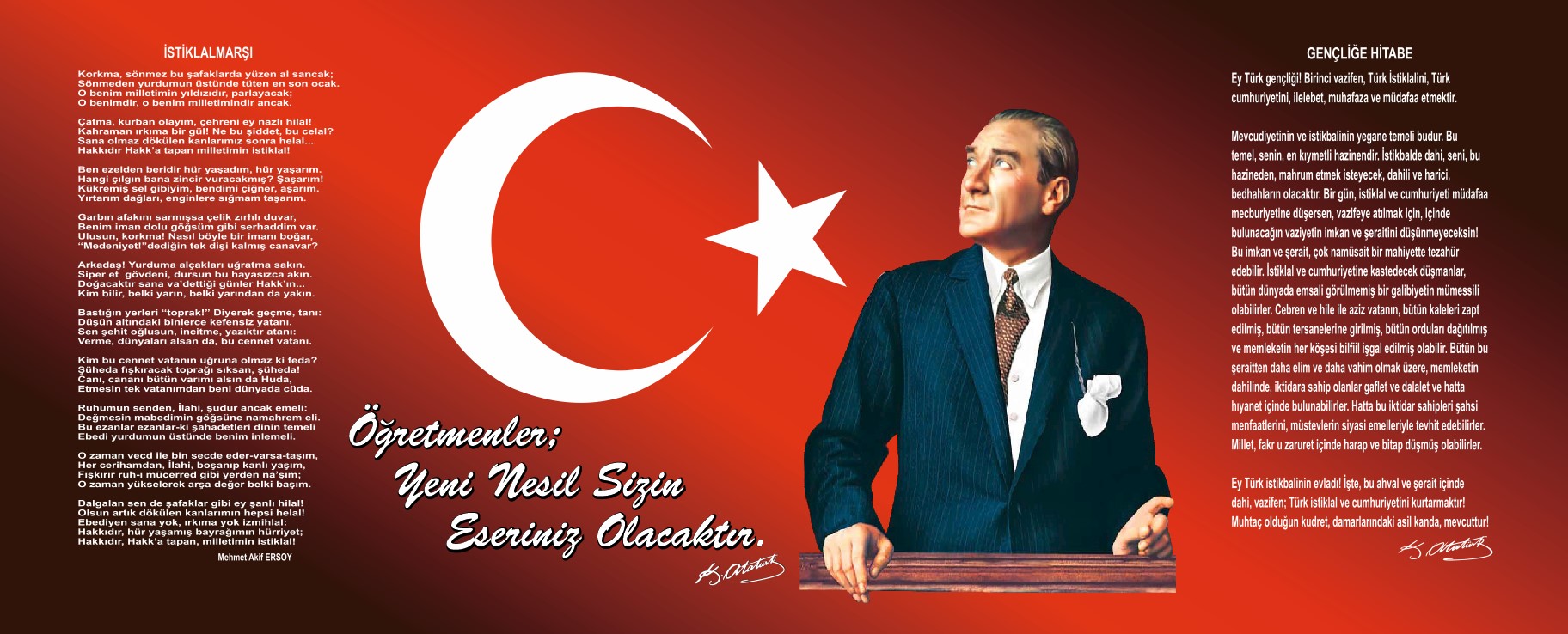 SunuşStratejik plan, günümüz gelişim anlayışının geçmişteki anlayışlardan en belirgin farkının göstergesidir. Zira stratejik plan yaklaşımı geleceğe hazır olmayı değil, geleceği yaratmayı hedefleyen bir yaklaşımdır. Bir anlamda geleceği bugünde yaşamaktır. Ancak, stratejik plan, tek başına bir belge olarak değerli değildir. Onu değerli kılacak olan şey, kurumun doğru karar alabilme yeteneği ve kararlılık gösterebilme gücüdür. Ulu Önder Atatürk, 1930’da “Yolunda yürüyen bir yolcunun yalnız ufku görebilmesi yeterli değildir, mutlaka ufkun ötesini de bilmesi ve görmesi gerekir” derken bize bugün yapmamız gerekenleri daha o zamandan haber vermişti. Değişen dünya şartlarında bilgi toplumunun insanını yetiştirmeyi amaç edinen Şehit Er Adil Yıldız İlkokulu olarak bu sorumluluğumuzun farkındayız. Bu nedenle eğitim alanındaki yeni yaklaşımları takip ediyor " Daha iyi bir eğitim imkânı nasıl sağlarız? " sorusunu sürekli kendimize soruyoruz. Doğanyurt Şehit Er Adil Yıldız İlkokulu olarak geleceğimizi öğrencilerimizle yeniden yaratmanın heyecanını ve umudunu yaşıyoruz.           Bütün bu bilgilerden hareketle dün ve bugün ne olduğumuzun, yarın ise ne olacağımızın göstergesi olacak 2024-2028 yıllarını kapsayan bir stratejik plan hazırladık.          Bu planın hazırlanmasında yardımcı olan öğrenci ve velilerimize, okulumuza maddi ve manevi her türlü desteği sağlayan Köy Muhtarımız Mehmet ŞENGÜR’e teşekkür ederim.BURAK ÖZCANMüdür Yetkili ÖğretmenİçindekilerSunuş	3İçindekiler	4BÖLÜM I: GİRİŞ ve PLAN HAZIRLIK SÜRECİ	5BÖLÜM II: DURUM ANALİZİ	6Okulun Kısa Tanıtımı 	6Okulun Mevcut Durumu: Temel İstatistikler	7PAYDAŞ ANALİZİ	12GZFT (Güçlü, Zayıf, Fırsat, Tehdit) Analizi	14Gelişim ve Sorun Alanları	16BÖLÜM III: MİSYON, VİZYON VE TEMEL DEĞERLER	19MİSYONUMUZ 	19VİZYONUMUZ 	19TEMEL DEĞERLERİMİZ 	19BÖLÜM IV: AMAÇ, HEDEF VE EYLEMLER	21TEMA I: EĞİTİM VE ÖĞRETİME ERİŞİM	21TEMA II: EĞİTİM VE ÖĞRETİMDE KALİTENİN ARTIRILMASI	24TEMA III: KURUMSAL KAPASİTE	28V. BÖLÜM: MALİYETLENDİRME	32EKLER:	34BÖLÜM I: GİRİŞ ve PLAN HAZIRLIK SÜRECİ2024-2028 dönemi stratejik plan hazırlanması süreci Üst Kurul ve Stratejik Plan Ekibinin oluşturulması ile başlamıştır. Ekip tarafından oluşturulan çalışma takvimi kapsamında ilk aşamada durum analizi çalışmaları yapılmış ve durum analizi aşamasında paydaşlarımızın plan sürecine aktif katılımını sağlamak üzere paydaş anketi, toplantı ve görüşmeler yapılmıştır. Durum analizinin ardından geleceğe yönelim bölümüne geçilerek okulumuzun amaç, hedef, gösterge ve eylemleri belirlenmiştir. Çalışmaları yürüten ekip ve kurul bilgileri altta verilmiştir.STRATEJİK PLAN ÜST KURULUBÖLÜM II: DURUM ANALİZİDurum analizi bölümünde okulumuzun mevcut durumu ortaya konularak neredeyiz sorusuna yanıt bulunmaya çalışılmıştır. Bu kapsamda okulumuzun kısa tanıtımı, okul künyesi ve temel istatistikleri, paydaş analizi ve görüşleri ile okulumuzun Güçlü Zayıf Fırsat ve Tehditlerinin (GZFT) ele alındığı analize yer verilmiştir.Okulun Kısa Tanıtımı 	Okulumuz, İlçe merkezi Doğanyurt’a 32 km uzaklıkta bulunan Baldıran Köyü’nün tek ilkokuludur. 	Okulumuz 1982 yılında eğitim öğretime açılmıştır. Bugünkü binamız 1982 yılında eğitim öğretime başlamıştır ve halen burada eğitim öğretime devam etmektedir. 	Okulumuz bünyesinde 2 derslik, 1 müdür odası ve tuvaletler mevcuttur. Halen kullanılmakta olan öğretmen lojmanı bulunmaktadır. Okulun giriş holü kitaplık-kütüphane olarak kullanılmaktadır.	Binanın mülkiyeti köy tüzel kişiliğine aittir. Bina alanı 150 m2, bahçe ise 350m2’dir. Soba ile ısınmakta, yakıt olarak ise odun kullanılmaktadır. Kira ödenmemektedir. 2 lavabo, 2 adet WC bulunmaktadır. WC’ler, okul bahçesindedir. Okulun Mevcut Durumu: Temel İstatistiklerOkul KünyesiOkulumuzun temel girdilerine ilişkin bilgiler altta yer alan okul künyesine ilişkin tabloda yer almaktadır.Temel Bilgiler Tablosu- Okul Künyesi Çalışan BilgileriOkulumuzun çalışanlarına ilişkin bilgiler altta yer alan tabloda belirtilmiştir.Çalışan Bilgileri TablosuOkulumuz Bina ve Alanları	Okulumuzun binası ile açık ve kapalı alanlarına ilişkin temel bilgiler altta yer almaktadır.Okul Yerleşkesine İlişkin Bilgiler Sınıf ve Öğrenci Bilgileri	Okulumuzda yer alan sınıfların öğrenci sayıları alttaki tabloda verilmiştir.*Sınıf sayısına göre istenildiği kadar satır eklenebilir.Donanım ve Teknolojik KaynaklarımızTeknolojik kaynaklar başta olmak üzere okulumuzda bulunan çalışır durumdaki donanım malzemesine ilişkin bilgiye alttaki tabloda yer verilmiştir.Teknolojik Kaynaklar TablosuGelir ve Gider BilgisiOkulumuzun genel bütçe ödenekleri, okul aile birliği gelirleri ve diğer katkılarda dâhil olmak üzere gelir ve giderlerine ilişkin son iki yıl gerçekleşme bilgileri alttaki tabloda verilmiştir.PAYDAŞ ANALİZİKurumumuzun temel paydaşları öğrenci, veli ve öğretmen olmakla birlikte eğitimin dışsal etkisi nedeniyle okul çevresinde etkileşim içinde olunan geniş bir paydaş kitlesi bulunmaktadır. Paydaşlarımızın görüşleri anket, toplantı, dilek ve istek kutuları, elektronik ortamda iletilen önerilerde dâhil olmak üzere çeşitli yöntemlerle sürekli olarak alınmaktadır.Paydaş anketlerine ilişkin ortaya çıkan temel sonuçlara altta yer verilmiştir: Öğrenci Anketi Sonuçları:Öğretmen Anketi Sonuçları:Veli Anketi Sonuçları:GZFT (Güçlü, Zayıf, Fırsat, Tehdit) Analizi Okulumuzun temel istatistiklerinde verilen okul künyesi, çalışan bilgileri, bina bilgileri, teknolojik kaynak bilgileri ve gelir gider bilgileri ile paydaş anketleri sonucunda ortaya çıkan sorun ve gelişime açık alanlar iç ve dış faktör olarak değerlendirilerek GZFT tablosunda belirtilmiştir. Dolayısıyla olguyu belirten istatistikler ile algıyı ölçen anketlerden çıkan sonuçlar tek bir analizde birleştirilmiştir.Kurumun güçlü ve zayıf yönleri donanım, malzeme, çalışan, iş yapma becerisi, kurumsal iletişim gibi çok çeşitli alanlarda kendisinden kaynaklı olan güçlülükleri ve zayıflıkları ifade etmektedir ve ayrımda temel olarak okul müdürü/müdürlüğü kapsamından bakılarak iç faktör ve dış faktör ayrımı yapılmıştır. İçsel Faktörler Güçlü YönlerZayıf YönlerDışsal Faktörler FırsatlarTehditler Gelişim ve Sorun AlanlarıGelişim ve sorun alanları analizi ile GZFT analizi sonucunda ortaya çıkan sonuçların planın geleceğe yönelim bölümü ile ilişkilendirilmesi ve buradan hareketle hedef, gösterge ve eylemlerin belirlenmesi sağlanmaktadır. Gelişim ve sorun alanları ayrımında eğitim ve öğretim faaliyetlerine ilişkin üç temel tema olan Eğitime Erişim, Eğitimde Kalite ve kurumsal Kapasite kullanılmıştır. Eğitime erişim, öğrencinin eğitim faaliyetine erişmesi ve tamamlamasına ilişkin süreçleri; Eğitimde kalite, öğrencinin akademik başarısı, sosyal ve bilişsel gelişimi ve istihdamı da dâhil olmak üzere eğitim ve öğretim sürecinin hayata hazırlama evresini; Kurumsal kapasite ise kurumsal yapı, kurum kültürü, donanım, bina gibi eğitim ve öğretim sürecine destek mahiyetinde olan kapasiteyi belirtmektedir.Gelişim ve sorun alanlarına ilişkin GZFT analizinden yola çıkılarak saptamalar yapılırken yukarıdaki tabloda yer alan ayrımda belirtilen temel sorun alanlarına dikkat edilmesi gerekmektedir.Gelişim ve Sorun AlanlarımızBÖLÜM III: MİSYON, VİZYON VE TEMEL DEĞERLEROkul Müdürlüğümüzün Misyon, vizyon, temel ilke ve değerlerinin oluşturulması kapsamında öğretmenlerimiz, öğrencilerimiz, velilerimiz, çalışanlarımız ve diğer paydaşlarımızdan alınan görüşler, sonucunda stratejik plan hazırlama ekibi tarafından oluşturulan Misyon, Vizyon, Temel Değerler; Okulumuz üst kurulana sunulmuş ve üst kurul tarafından onaylanmıştır.MİSYONUMUZ Ülkemizin sağlıklı birey yetiştirme politikalarının temel kaynağı olarak;Yüce önder Atatürk’ün “Büyük Türkiye” idealine ulaşmayı hedefleyenTürkiye Cumhuriyeti’ne karşı görev ve sorumluluklarını bilen,Atatürk ilke ve inkılaplarına bağlı,Türk Milli Eğitiminin temel ilkelerinin bilincinde olan; sağlam karakterli, kendine güvenen ve sorumluluklarının bilincinde olan yeni nesiller yetiştirmektir.VİZYONUMUZ Sürekli kendini yenileyen, inceleyen, araştıran, okuyan nesillerin yetiştiği;Tüm öğrencilerin akla ve bilime dayalı eğitim ortamında hayata ve geleceğe hazırlandığı;Öğretmen, öğrenci ve velilerin iş birliği ile bu bölgenin EN İYİ BİRLEŞTİRİLMİŞ SINIFLI İLKOKULU OLMAKTIR.TEMEL DEĞERLERİMİZ Aileyi eğitimin bir parçası sayarız.Eğitimde fırsat eşitliğine inanırız.Teknolojiyi amaç değil araç sayarız.Kararlarımızı elde ettiğimiz sonuçlara göre alırız.Çoklu Zeka Kuramını Eğitim ve Öğretim hayatımızda uygularız.BÖLÜM IV: AMAÇ, HEDEF VE EYLEMLER	Bu stratejik plan dokümanı, okulumuzun güçlü ve zayıf yönleri ile dış çevredeki fırsat ve tehditler göz önünde bulundurularak, eğitim alanında ortaya konan kalite standartlarına ulaşmak için yeni stratejiler geliştirmeyi ve bu stratejileri temel alan etkinlik ve hedeflerin belirlenerek önümüzdeki dört yıl içerisinde yapacaklarımızı şimdiden görerek hareket etmemizi sağlamaktır.TEMA I: EĞİTİM VE ÖĞRETİME ERİŞİMEğitim ve öğretime erişim okullaşma ve okul terki, devam ve devamsızlık, okula uyum ve oryantasyon, özel eğitime ihtiyaç duyan bireylerin eğitime erişimi, yabancı öğrencilerin eğitime erişimi ve hayat boyu öğrenme kapsamında yürütülen faaliyetlerin ele alındığı temadır.Stratejik Amaç 1:  Kayıt bölgemizde yer alan ilkokul kademesindeki çocukların okullaşma oranlarını artıran, okula uyum ve devamsızlık sorunlarını gideren etkin bir eğitim ve öğretime erişim süreci hâkim kılınacaktır.Stratejik Hedef 1.1: Kayıt bölgemizde yer alan ilkokul öğrencilerinin okullaşma oranları artırılacak,  uyum ve devamsızlık sorunları giderilecektir.Performans Göstergeleri Eylemler*TEMA II: EĞİTİM VE ÖĞRETİMDE KALİTENİN ARTIRILMASIEğitim ve öğretimde kalitenin artırılması başlığı esas olarak eğitim ve öğretim faaliyetinin hayata hazırlama işlevinde yapılacak çalışmaları kapsamaktadır. Bu tema altında akademik başarı, sınav kaygıları, sınıfta kalma, ders başarıları ve kazanımları, disiplin sorunları, öğrencilerin bilimsel, sanatsal, kültürel ve sportif faaliyetleri ile istihdam ve meslek edindirmeye yönelik rehberlik ve diğer mesleki faaliyetler yer almaktadır. Stratejik Amaç 2:    Eğitim ve öğretimde kalite artırılarak öğrencilerimizin bilişsel, duygusal ve fiziksel olarak çok boyutlu gelişimi sağlanacaktır.Stratejik Hedef 2.1:   Öğrenme kazanımlarını takip eden ve velileri de sürece dâhil eden bir yönetim anlayışı ile öğrencilerimizin akademik başarıları artırılacak ve öğrencilerimize iyi bir vatandaş olmaları için gerekli temel bilgi, beceri, davranış ve alışkanlıklar kazandırılacaktır.Performans GöstergeleriStratejik Hedef 2.2:  Öğrenme kazanımlarını takip eden ve velileri de sürece dâhil eden bir yönetim anlayışı ile öğrencilerimizin akademik başarıları ve sosyal faaliyetlere yetenekleri doğrultusunda etkin katılımı artırılacaktır.Performans GöstergeleriEylemlerTEMA III: KURUMSAL KAPASİTEStratejik Amaç 3: Okulumuzun beşeri, mali, fiziki ve teknolojik unsurları ile yönetim ve organizasyonu, eğitim ve öğretimin niteliğini ve eğitime erişimi yükseltecek biçimde geliştirilecektir.Stratejik Hedef 3.1: Okulumuz personelinin mesleki yeterlilikleri ile iş doyumu ve motivasyonları artırılacaktır.Performans GöstergeleriEylemlerStratejik Hedef 3.2: Okulumuzun mali ve fiziksel altyapısı eğitim ve öğretim faaliyetlerinden beklenen sonuçların elde edilmesini temine edecek biçimde sürdürülebilirlik ve verimlilik esasına göre geliştirilecektir.Performans göstergeleriŞube başına düşen öğrenci sayısıÖğrenci başına düşen sosyal, sanatsal, sportif ve kültürel faaliyet alanı (metrekare)Tasarruf edilen kaynak miktarıUlusal ve uluslararası projelerden alınan mali destekBakım ve onarım ihtiyaçlarının giderilme oranıDonatım ihtiyaçlarının giderilme oranıEylemlerStratejik Hedef 3.3: Okulumuzun yönetsel süreçleri, etkin bir izleme ve değerlendirme sistemiyle desteklenen, katılımcı, şeffaf ve hesap verebilir biçimde geliştirilecektir.EylemlerV. BÖLÜM: MALİYETLENDİRME2024-2028 Stratejik Planı Faaliyet/Proje Maliyetlendirme TablosuVI. BÖLÜM: İZLEME VE DEĞERLENDİRMEOkulumuz Stratejik Planı izleme ve değerlendirme çalışmalarında 5 yıllık Stratejik Planın izlenmesi ve 1 yıllık gelişim planın izlenmesi olarak ikili bir ayrıma gidilecektir. Stratejik planın izlenmesinde 6 aylık dönemlerde izleme yapılacak denetim birimleri, il ve ilçe millî eğitim müdürlüğü ve Bakanlık denetim ve kontrollerine hazır halde tutulacaktır.Yıllık planın uygulanmasında yürütme ekipleri ve eylem sorumlularıyla aylık ilerleme toplantıları yapılacaktır. Toplantıda bir önceki ayda yapılanlar ve bir sonraki ayda yapılacaklar görüşülüp karara bağlanacaktır. EKLER: Öğretmen, öğrenci ve veli anket örnekleri klasör ekinde olup okullarınızda uygulanarak sonuçlarından paydaş analizi bölümü ve sorun alanlarının belirlenmesinde yararlanabilirsiniz.Üst Kurul BilgileriÜst Kurul BilgileriEkip BilgileriEkip BilgileriAdı SoyadıUnvanıAdı SoyadıUnvanıBurak ÖZCANMüd. Y. ÖğretmenAyhan AZGINOkul Aile Birliği BaşkanıMehmet ÇELİKKIRANVeliİli: KASTAMONUİli: KASTAMONUİli: KASTAMONUİli: KASTAMONUİlçesi: DOĞANYURTİlçesi: DOĞANYURTİlçesi: DOĞANYURTİlçesi: DOĞANYURTAdres: Baldıran Köyü Merkez Mah. No:32 Doğanyurt/KastamonuBaldıran Köyü Merkez Mah. No:32 Doğanyurt/KastamonuBaldıran Köyü Merkez Mah. No:32 Doğanyurt/KastamonuCoğrafi Konum (link):Coğrafi Konum (link):…………………………. …………………………. Telefon Numarası: ---Faks Numarası:Faks Numarası:--e- Posta Adresi:---Web sayfası adresi:Web sayfası adresi:sehitadilyildizilkokulu.meb.k12.trsehitadilyildizilkokulu.meb.k12.trKurum Kodu:718318718318718318Öğretim Şekli:Öğretim Şekli:Tam Gün Tam Gün Okulun Hizmete Giriş Tarihi : 1982Okulun Hizmete Giriş Tarihi : 1982Okulun Hizmete Giriş Tarihi : 1982Okulun Hizmete Giriş Tarihi : 1982Toplam Çalışan Sayısı Toplam Çalışan Sayısı 11Öğrenci Sayısı:Kız44Öğretmen SayısıKadın--Öğrenci Sayısı:Erkek55Öğretmen SayısıErkek11Öğrenci Sayısı:Toplam99Öğretmen SayısıToplam11Derslik Başına Düşen Öğrenci SayısıDerslik Başına Düşen Öğrenci SayısıDerslik Başına Düşen Öğrenci Sayısı: 9Şube Başına Düşen Öğrenci SayısıŞube Başına Düşen Öğrenci SayısıŞube Başına Düşen Öğrenci Sayısı:Öğretmen Başına Düşen Öğrenci SayısıÖğretmen Başına Düşen Öğrenci SayısıÖğretmen Başına Düşen Öğrenci Sayısı: 9Şube Başına 30’dan Fazla Öğrencisi Olan Şube SayısıŞube Başına 30’dan Fazla Öğrencisi Olan Şube SayısıŞube Başına 30’dan Fazla Öğrencisi Olan Şube Sayısı: Öğrenci Başına Düşen Toplam Gider MiktarıÖğrenci Başına Düşen Toplam Gider MiktarıÖğrenci Başına Düşen Toplam Gider Miktarı:Öğretmenlerin Kurumdaki Ortalama Görev SüresiÖğretmenlerin Kurumdaki Ortalama Görev SüresiÖğretmenlerin Kurumdaki Ortalama Görev Süresi: 4 yılUnvanErkekKadınToplamOkul Müdürü ve Müdür Yardımcısı1 (Müd. Y. Öğ.)1 (Müd. Y. Öğ.)Sınıf Öğretmeni11Branş ÖğretmeniRehber Öğretmenİdari PersonelYardımcı PersonelGüvenlik PersoneliToplam Çalışan Sayıları11Okul Bölümleri Okul Bölümleri Özel AlanlarVarYokOkul Kat Sayısı1Çok Amaçlı SalonXDerslik Sayısı2Çok Amaçlı SahaXDerslik Alanları (m2)45KütüphaneXKullanılan Derslik Sayısı1Fen LaboratuvarıXŞube Sayısı4Bilgisayar LaboratuvarıXİdari Odaların Alanı (m2)4İş AtölyesiXÖğretmenler Odası (m2)Beceri AtölyesiXOkul Oturum Alanı (m2)150PansiyonXOkul Bahçesi (Açık Alan)(m2)350Okul Kapalı Alan (m2)Sanatsal, bilimsel ve sportif amaçlı toplam alan (m2)Kantin (m2)Tuvalet Sayısı2Diğer (………….)SINIFIKızErkekToplamSINIFIKızErkekToplam1-A2132-A0113-A1234-A112Akıllı Tahta Sayısı0TV Sayısı0Masaüstü Bilgisayar Sayısı2Yazıcı Sayısı2Taşınabilir Bilgisayar Sayısı0Fotokopi Makinası Sayısı1Projeksiyon Sayısı0İnternet Bağlantı Hızı12 MbpsYıllarGelir MiktarıGider Miktarı2021500,00500,0020228.000,008.000,00NoMADDELERKesinlikle KatılıyorumKatılıyorumKararsızımKısmen KatılıyorumKatılmıyorum1Okulumuzda alınan kararlar, sınıfın katılımıyla alınır.X2Sınıftaki tüm duyurular öğrencilere zamanında iletilir.X3Her türlü ödüllendirmede adil olma, tarafsızlık ve objektiflik esastır.X4Kendimi, okulun değerli bir üyesi olarak görürüm.X5Okul, teknik araç ve gereç yönünden yeterli donanıma sahiptir.XNoMADDELERKesinlikle KatılıyorumKatılıyorumKararsızımKısmen KatılıyorumKatılmıyorum1Okulumuzda alınan kararlar, çalışanların katılımıyla alınır.X2Kurumdaki tüm duyurular çalışanlara zamanında iletilir.X3Her türlü ödüllendirmede adil olma, tarafsızlık ve objektiflik esastır.X4Kendimi, okulun değerli bir üyesi olarak görürüm.X5Çalıştığım okul bana kendimi geliştirme imkânı tanımaktadır.X6Okul, teknik araç ve gereç yönünden yeterli donanıma sahiptir.XNoMADDELERKesinlikle KatılıyorumKatılıyorumKararsızımKısmen KatılıyorumKatılmıyorum1Okulumuzda alınan kararlar, velilerin katılımıyla alınır.X2Kurumdaki tüm duyurular velilere zamanında iletilir.X3Her türlü ödüllendirmede adil olma, tarafsızlık ve objektiflik esastır.X4Kendimi, okulun değerli bir üyesi olarak görürüm.X5Velisi bulunduğum öğrenciler ile ilgili istediğim zaman bilgi alabilirim.X6Okul, teknik araç ve gereç yönünden yeterli donanıma sahiptir.XÖğrenciler1.Akran EğitimiÇalışanlar1.Güçlü ve deneyimli öğretmenVeliler1.Okul Aile İşbirliğine önem veren velilerimizin olmasıÖğrenciler1.Aile yardımı olmadığı için derslerdeki başarısızlık ve ilgisizlik.2. Sosyal ve kültürel etkinliklerin azlığı3.Birleştirilmiş sınıf yapıldığı için dikkat ve ilgi problemleri.Çalışanlar1.Hem idari işlerin hem de eğitim-öğretim işlerinin tek bir öğretmen tarafından yürütülüyor olması.Veliler1.Köy halkının genelinin maddi durumlarının iyi olması yüzünden çocuklarının okumalarını bir zorunluluk olarak görmemeleri.2.Velilerin tarla işlerinin yoğunluğundan dolayı öğrencilere ve okula zaman ayıramamaları.Bina ve Yerleşke1.Sınıflarımızın sobalı olmasından kaynaklanan sağlık problemleri.2. Tuvaletlerin dışarıda olmasından kaynaklanan sorunlar3.Okulun köyün dışında olması ve öğrencilerin çoğunun evine uzak olması.Donanım1.İnternetin hava şartlarına bağlı olarak kopması ve dalgalanması.PolitikSiyasi erkin, bazı bölgelerdeki eğitim ve öğretime erişim hususunda yaşanan sıkıntıların çözümünde olumlu katkı sağlamasıEkonomikEğitim öğretim ortamları ile hizmet birimlerinin fiziki yapısının geliştirilmesini ve eğitim yatırımların artmasının sağlamasıSosyolojikKitlesel göç ile gelen bireylerin topluma uyumunu kolaylaştıran sosyal yapıTeknolojikTeknoloji aracılığıyla eğitim öğretim faaliyetlerinde ihtiyaca göre donanım imkanıMevzuat-YasalBakanlığın mevzuat çalışmalarında yeni sisteme uyum sağlamada yasal dayanaklara sahip olmasıEkolojikÇevre duyarlılığı olan kuramların MEB ile iş birliği yapması, uygulanan müfredatta çevreye yönelik tema ve kazanımların bulunmasıPolitikEğitim politikalarına ilişkin net bir uzlaşı olmamasıEkonomikEğitim kaynaklarının kullanımının etkili ve etkin planlanamaması, diğer kurumlar ve sivil toplumun eğitime finansal katkısının yetersizliği, bölgeler arası ekonomik gelişmişlik farklılığıSosyolojikKamuoyunun eğitim öğretimin kalitesine ilişkin beklenti ve algısının farklı olmasıTeknolojikElektrik ve internet ile ilgili yaşanılan problemler.Mevzuat-YasalBirleştirilmiş sınıf olması kaynaklı mevzuatı uyumlaştırmak için sürenin sınırlı oluşuEkolojikToplumun çevresel risk faktörleri konusunda kısmi duyarsızlığı, çevre farkındalığının azlığıEğitime ErişimEğitimde KaliteKurumsal KapasiteOkullaşma OranıAkademik BaşarıKurumsal İletişimOkula Devam/ DevamsızlıkSosyal, Kültürel ve Fiziksel GelişimKurumsal YönetimOkula Uyum, OryantasyonSınıf TekrarıBina ve YerleşkeÖzel Eğitime İhtiyaç Duyan Bireylerİstihdam Edilebilirlik ve YönlendirmeDonanımYabancı ÖğrencilerÖğretim YöntemleriTemizlik, HijyenHayat boyu ÖğrenmeDers araç gereçleriİş Güvenliği, Okul Güvenliği 1.TEMA: EĞİTİM VE ÖĞRETİME ERİŞİM 1.TEMA: EĞİTİM VE ÖĞRETİME ERİŞİM1Öğrencilerin yıl içerisindeki okudukları kitap sayısını artırmak.2Öğrencilerin okula olan bakış açılarını daha eğlenceli ve yaratıcı hale getirmek.3Birleştirilmiş sınıfın sınırlılıklarını en aza indirmek ve akran eğitimini aktif olarak uygulamak.4Sınıftan geri kalan öğrencileri kazanmak için alternatif saatler oluşturmak.2.TEMA: EĞİTİM VE ÖĞRETİMDE KALİTE2.TEMA: EĞİTİM VE ÖĞRETİMDE KALİTE1Öğrencilerin becerilerine uygun kaliteli eğitim ortamı oluşturulması2Eğitim öğretim sürecinde sanatsal, sportif ve kültürel faaliyetler3Eğitimde farklı yöntem ve tekniklerin kullanılması4Eğitimi destekleyecek ve geliştirecek projeler geliştirme3.TEMA: KURUMSAL KAPASİTE3.TEMA: KURUMSAL KAPASİTE1Demokratik yönetim anlayışının geliştirilmesi2Donanımsal kaynakların daha iyi yönetilmesiNoPERFORMANSGÖSTERGESİMevcutMevcutHEDEFHEDEFHEDEFHEDEFHEDEFHEDEFNoPERFORMANSGÖSTERGESİ2023202420242025202620272028PG.1.1.1Kayıt bölgesindeki öğrencilerden okula kayıt yaptıranların oranı (%)100100100100100100100PG.1.1.2İlkokul birinci sınıf öğrencilerinden en az bir yıl okul öncesi eğitim almış olanların oranı (%)(ilkokul)0100100100100100100PG.1.1.3Okula yeni başlayan öğrencilerden oryantasyon eğitimine katılanların oranı (%)100100100100100100100NoEylem İfadesiEylem SorumlusuEylem Tarihi1.1.1.Kayıt bölgesinde yer alan öğrencilerin muhtarlık işbirliği ile tespit çalışması yapılacaktır.Okul Stratejik Plan Ekibi01 Eylül-20 Eylül1.1.2Kayıt bölgesinde yer alan ailelere farkındalık çalışması yürütülecektir.Müdür Y. Öğretmen01 Eylül-20 Eylül1.1.3Yeni başlayacak öğrenciler için oryantasyon haftasında çocuk şenliği benzeri etkinlikler düzenlenmesi sağlanacaktır.Sınıf ÖğretmeniHer ayın son haftası1.1.4Devamsızlık yapan öğrencilere ev ziyaretleri düzenlenecektir.Müdür Y. ÖğretmenHer ayın son haftasıNoNoNoPERFORMANSGÖSTERGESİMevcutMevcutHEDEFHEDEFHEDEFHEDEFHEDEFHEDEFHEDEFHEDEFNoNoNoPERFORMANSGÖSTERGESİ202320242024202520252026202720282028PG.2.1.1PG.2.1.1PG.2.1.1Öğrenci Başına Okunan Kitap Sayısı253030353540455050PG.2.1.2PG.2.1.2PG.2.1.2Yabancı Dil Dersi Yılsonu Puan Ortalaması (4. Sınıf)657070757580859090PG.2.1.3PG.2.1.3PG.2.1.3Eğitim-öğretim yılı içerisinde 4. Sınıf öğrencilerden belge alanların oranı100100100100100100100100100PG.2.1.4PG.2.1.4PG.2.1.4İftihar belgesi alan öğrenci Oranı233445677PG.2.1.5PG.2.1.5PG.2.1.5İlkokul Yetiştirme programına dâhil edilen öğrencilerden başarılı olanların oranı3350507575100100100100PG.2.1.6PG.2.1.6PG.2.1.6Okul Sağlığı ve Hijyen Eğitimi Konusunda Yapılan Faaliyet Sayısı23344681010NoEylem İfadesiEylem İfadesiEylem İfadesiEylem İfadesiEylem İfadesiEylem İfadesiEylem 
SorumlusuEylem 
SorumlusuEylem 
SorumlusuEylem 
SorumlusuEylem 
TarihiEylem 
TarihiEylem 
Tarihi1.Okuma saati etkinliğinin içeriği zenginleştirilerek dramatizasyonla desteklenecektir.Okuma saati etkinliğinin içeriği zenginleştirilerek dramatizasyonla desteklenecektir.Okuma saati etkinliğinin içeriği zenginleştirilerek dramatizasyonla desteklenecektir.Okuma saati etkinliğinin içeriği zenginleştirilerek dramatizasyonla desteklenecektir.Okuma saati etkinliğinin içeriği zenginleştirilerek dramatizasyonla desteklenecektir.Okuma saati etkinliğinin içeriği zenginleştirilerek dramatizasyonla desteklenecektir.Sınıf ÖğretmeniSınıf ÖğretmeniSınıf ÖğretmeniSınıf ÖğretmeniHer günHer günHer gün2.Belge alan öğrenciler onore edilerek takdir ve teşekkür belgesi alan öğrenci oranı artırılacaktır.Belge alan öğrenciler onore edilerek takdir ve teşekkür belgesi alan öğrenci oranı artırılacaktır.Belge alan öğrenciler onore edilerek takdir ve teşekkür belgesi alan öğrenci oranı artırılacaktır.Belge alan öğrenciler onore edilerek takdir ve teşekkür belgesi alan öğrenci oranı artırılacaktır.Belge alan öğrenciler onore edilerek takdir ve teşekkür belgesi alan öğrenci oranı artırılacaktır.Belge alan öğrenciler onore edilerek takdir ve teşekkür belgesi alan öğrenci oranı artırılacaktır.Sınıf ÖğretmeniSınıf ÖğretmeniSınıf ÖğretmeniSınıf ÖğretmeniHer dönemHer dönemHer dönem3.İftihar belgesi alan öğrenciler onore edilecektir.İftihar belgesi alan öğrenciler onore edilecektir.İftihar belgesi alan öğrenciler onore edilecektir.İftihar belgesi alan öğrenciler onore edilecektir.İftihar belgesi alan öğrenciler onore edilecektir.İftihar belgesi alan öğrenciler onore edilecektir.Müdür Y. ÖğretmenMüdür Y. ÖğretmenMüdür Y. ÖğretmenMüdür Y. ÖğretmenKarne günleriKarne günleriKarne günleri4.İYEP kapsamında olan öğrencilerin gelişimleri takip edilecektir.İYEP kapsamında olan öğrencilerin gelişimleri takip edilecektir.İYEP kapsamında olan öğrencilerin gelişimleri takip edilecektir.İYEP kapsamında olan öğrencilerin gelişimleri takip edilecektir.İYEP kapsamında olan öğrencilerin gelişimleri takip edilecektir.İYEP kapsamında olan öğrencilerin gelişimleri takip edilecektir.Müdür Y. ÖğretmenMüdür Y. ÖğretmenMüdür Y. ÖğretmenMüdür Y. ÖğretmenHer haftanın son günüHer haftanın son günüHer haftanın son günüNoPERFORMANSGÖSTERGESİMevcutMevcutHEDEFHEDEFHEDEFHEDEFHEDEFHEDEFNoPERFORMANSGÖSTERGESİ2023202420242025202620272028PG.2.1.1Bir Eğitim-Öğretim Döneminde Bilimsel, Kültürel, Sanatsal ve Sportif Alanlarda En Az Bir Faaliyete Katılan Öğrenci Oranı (%)50100100100100100100PG.2.1.2Okul Dışı Öğrenme Ortamları Kapsamında Düzenlenen Gezi/Etkinlik Sayısı25578910PG.2.1.3Çevre Bilincinin Artırılmasına Yönelik Etkinlik Sayısı1223456NoEylem İfadesiEylem 
SorumlusuEylem 
Tarihi1.Öğrencilerin yeteneklerine uygun alanlarda bilimsel, kültürel, sanatsal, sportif ve toplum hizmeti alanlarında etkinliklere katılım sağlamaları amacıyla çocuk kulüpleri aktif hale getirilecektir.Sınıf ÖğretmeniHer senenin ilk haftası2Müze, örenyeri, kütüphane tiyatro vb. etkinlikler planlanacaktır.Sınıf ÖğretmeniHer Dönem sonu3Öğrencilerin Çevre bilincine yönelik etkinliklere aktif katılımı teşvik edilecektir.Sınıf ÖğretmeniSonbahar ve İlkbahar ayları4Öğrencilerin ilgi istek yetenek ve kapasiteleri doğrultusunda egzersizler planlanmasıSınıf ÖğretmeniBeden Eğitimi ve Oyun DersleriNoPERFORMANSGÖSTERGESİMevcutMevcutHEDEFHEDEFHEDEFHEDEFHEDEFHEDEFNoPERFORMANSGÖSTERGESİ2023202420242025202620272028PG.3.1.1Mesleki gelişim faaliyetlerine katılan personel oranı (%)100100100100100100100PG.3.1.2Bilimsel ve sanatsal faaliyetlerine katılan personel oranı (%)100100100100100100100PG…Ders Dışı Eğitim/Egzersiz Faaliyetleri Yürüten Öğretmen Oranı (%)100100100100100100100NoEylem İfadesiEylem SorumlusuEylem Tarihi3.1.1.Egzersizler konusunda öğretmenlerin desteği sağlanacaktır.Müdür Y. ÖğretmenHer ayın son haftasıNoPERFORMANSGÖSTERGESİMevcutMevcutHEDEFHEDEFHEDEFHEDEFHEDEFHEDEFNoPERFORMANSGÖSTERGESİ2023202420242025202620272028PG.3.1.1Kütüphanede yer alan kitap sayısı400450450500550600700PG.3.1.2Geri Dönüşüm Kapsamında Yapılan Etkinlik Sayısı2334567PG.3.1.3Donatım ihtiyaçlarının giderilme oranı  (%)75100100100100100100PG.3.1.4Bakım ve onarım ihtiyaçlarının giderilme oranı (%)75100100100100100100NoEylem İfadesiEylem SorumlusuEylem Tarihi3.1.1.Alternatif kaynaklarla okul kütüphanesine kitap temin edilecektir.Müdür Y. Öğretmen01 Eylül – 30 Eylül3.1.2Atık Pil, Sıfır Atık vb. konularda paydaş işbirliği ile etkinlikler planlanacaktır.Müdür Y. ÖğretmenHer ayı son haftası3.1.3Beyaz Bayrak Sertifikasının alınmasına yönelik faaliyetlerin düzenlenmesi Müdür Y. Öğretmen01 Eylül – 30 EylülNoPERFORMANSGÖSTERGESİMevcutMevcutHEDEFHEDEFHEDEFHEDEFHEDEFHEDEFNoPERFORMANSGÖSTERGESİ2023202420242025202620272028PG.3.1.1Veli memnuniyet oranı (%)100100100100100100100PG.3.1.2Çalışan Memnuniyet Anketinden Çıkan İyileştirmeye Açık Alan Sayısı20303040506070NoEylem İfadesiEylem SorumlusuEylem Tarihi3.1.1.Velilerin görüşlerinin dikkate alındığı bir yönetim anlayışı benimsenecektir.Müdür Y. Öğretmen01 Eylül – 30 Eylül3.1.2İyileştirmeye açık alanlara yönelik tedbirler alınacaktır.Müdür Y. Öğretmen01 Eylül – 30 EylülKaynak Tablosu20242025202620272028ToplamKaynak Tablosu20242025202620272028ToplamGenel Bütçe500,00750,001.000,001.250,001.500,005.000,00Valilikler ve Belediyelerin Katkısı250,00300,00350,00400,00450,001.750,00Diğer (Okul Aile Birlikleri)50,00100,00150,00200,00250,00750,00TOPLAM800,001.150,001.500,001.850,002.200,007.500,00